Je soussigné,	, atteste avoir été informé(e), que :L’inscription au registre nominatif n’est soumise à aucune obligation de la personne bénéficiaire et chaque renseignement de la fiche est facultatif ;Les données recueillies feront l’objet d’un traitement informatique uniquement destiné à aider les pouvoirs publics en cas de dispositif d’alerte exceptionnel au bénéfice de la population fragile ;Les informations recueillies seront transmises à Monsieur le Maire de Caudan enregistrées dans le registre des personnes vulnérables en cas de risques exceptionnels ;Les renseignements inscrits ont pour vocation d’aider les services publics mobilisés à porter assistance en cas de nécessité.Fait à………………………………….. Le ………………………………….SignatureMairie de CAUDANPlace Le Léannec02.97.80.59.20www.caudan.frmairie@caudan.frRegistre au profit des personnes âgées, des personnes en situation de handicap ou de personnes isoléesen cas de risques exceptionnels.Personne concernéeNOM : PRENOMSDate de naissance : Adresse :Téléphone fixe Téléphone portableResponsable Légal (si mesure de protection)NOM : PRENOMS :Adresse :Téléphone portable :Téléphone fixe : Téléphone professionnel :Personne à prévenir en cas d’urgenceNOM : PRENOMSAdresse :Téléphone portable : Téléphone fixe : Téléphone professionnel : Adresse employeur :MEDECIN TRAITANTCoordonnées du médecin traitant : Nom :Prénom :Adresse du cabinet médical :TéléphoneSANTEStation debout pénibleA mobilité réduiteFauteuilCanneDéambulateurAutreSuivez-vous un traitement (facultatif)Assistance respiratoireDialyseAllergieAutreParticularité alimentaire (régime…) : ……………………….Observations :……………………………………………...….INTERVENANTS A DOMICILECoordonnées des intervenants à domicileService d’aide à domicileNom du service TéléphoneInfirmière à domicileNom du service Téléphone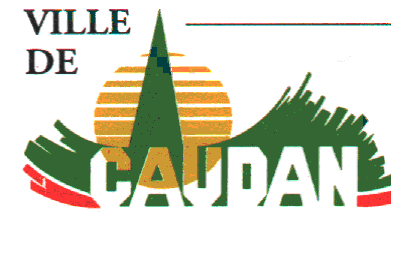 